    Name: Boehme						 Cohort: BLesson PlanLesson PlanLesson PlanLesson PlanLesson Title:  Literature Circles Continued:  Literary Luminary                       Grade: 6/7                  Date: April 5, 2016Subject/Strand: Literacy            Unit: Literature Circles        Location: Classroom       Time: (length in minutes): 40 minutesLesson Title:  Literature Circles Continued:  Literary Luminary                       Grade: 6/7                  Date: April 5, 2016Subject/Strand: Literacy            Unit: Literature Circles        Location: Classroom       Time: (length in minutes): 40 minutesLesson Title:  Literature Circles Continued:  Literary Luminary                       Grade: 6/7                  Date: April 5, 2016Subject/Strand: Literacy            Unit: Literature Circles        Location: Classroom       Time: (length in minutes): 40 minutesLesson Title:  Literature Circles Continued:  Literary Luminary                       Grade: 6/7                  Date: April 5, 2016Subject/Strand: Literacy            Unit: Literature Circles        Location: Classroom       Time: (length in minutes): 40 minutesLesson Plan Description   (What are you teaching? How does it fit into the context of the unit? What are the big ideas/essential/enduring understandings?)Lesson Plan Description   (What are you teaching? How does it fit into the context of the unit? What are the big ideas/essential/enduring understandings?)Lesson Plan Description   (What are you teaching? How does it fit into the context of the unit? What are the big ideas/essential/enduring understandings?)Lesson Plan Description   (What are you teaching? How does it fit into the context of the unit? What are the big ideas/essential/enduring understandings?)Students will continue learning about the structure of literature circles. The role of “Literary Luminary” will be introduced and teacher will model the completion of the Literary Luminary role sheet.Teacher will introduce the stories for novel study.Students will have time to meet with their groups to determine the first roles they will take.Students will continue learning about the structure of literature circles. The role of “Literary Luminary” will be introduced and teacher will model the completion of the Literary Luminary role sheet.Teacher will introduce the stories for novel study.Students will have time to meet with their groups to determine the first roles they will take.Students will continue learning about the structure of literature circles. The role of “Literary Luminary” will be introduced and teacher will model the completion of the Literary Luminary role sheet.Teacher will introduce the stories for novel study.Students will have time to meet with their groups to determine the first roles they will take.Students will continue learning about the structure of literature circles. The role of “Literary Luminary” will be introduced and teacher will model the completion of the Literary Luminary role sheet.Teacher will introduce the stories for novel study.Students will have time to meet with their groups to determine the first roles they will take.CURRICULUM CONNECTIONS	CURRICULUM CONNECTIONS	CURRICULUM CONNECTIONS	CURRICULUM CONNECTIONS	Ontario Curricular Overall Expectations (numbers from documents and details)Ontario Curricular Overall Expectations (numbers from documents and details)Ontario Curricular Overall Expectations (numbers from documents and details)Ontario Curricular Overall Expectations (numbers from documents and details)Readingread and demonstrate an understanding of a variety of literary, graphic, and informational texts, using a range of strategies to construct meaning;  Readingread and demonstrate an understanding of a variety of literary, graphic, and informational texts, using a range of strategies to construct meaning;  Readingread and demonstrate an understanding of a variety of literary, graphic, and informational texts, using a range of strategies to construct meaning;  Readingread and demonstrate an understanding of a variety of literary, graphic, and informational texts, using a range of strategies to construct meaning;  Ontario Curricular Specific Expectations  (numbers from documents and details) selected & listed from the Ont. Curriculum, refined when necessary, has verbs that are observable & measureable, has realistic number of expectations (1 to 3), have expectations that match assessmentOntario Curricular Specific Expectations  (numbers from documents and details) selected & listed from the Ont. Curriculum, refined when necessary, has verbs that are observable & measureable, has realistic number of expectations (1 to 3), have expectations that match assessmentOntario Curricular Specific Expectations  (numbers from documents and details) selected & listed from the Ont. Curriculum, refined when necessary, has verbs that are observable & measureable, has realistic number of expectations (1 to 3), have expectations that match assessmentOntario Curricular Specific Expectations  (numbers from documents and details) selected & listed from the Ont. Curriculum, refined when necessary, has verbs that are observable & measureable, has realistic number of expectations (1 to 3), have expectations that match assessmentComprehension Strategies 1.3 identify a variety of reading comprehension strategies and use them appropriately before, during, and after reading to understand increasingly complex texts Demonstrating Understanding 1.4 demonstrate understanding of increasingly complex texts by summarizing and explaining important ideas and citing relevant supporting details Making Inferences/Interpreting Texts 1.5 develop interpretations about texts using stated and implied ideas to sup- port their interpretations Extending Understanding 1.6 extend understanding of texts by connecting, comparing, and contrasting the ideas in them to their own knowledge, experience, and insights, to other familiar texts, and to the world around them Analyzing Texts 1.7 analyze increasingly complex texts and explain how the different elements in them contribute to meaning (e.g., narrative: contribution of characters, setting, and plot to the theme; persuasive argument: the role of the summing-up paragraph in highlighting the most compelling points in the argument)Responding to and Evaluating Texts 1.8 make judgements and draw conclusions about ideas in texts and cite stated or implied evidence from the text to support their views Elements of Style 2.4 identify various elements of style – including voice, word choice, and the use of hyperbole, strong verbs, dialogue, and complex sentences – and explain how they help communicate meaning Comprehension Strategies 1.3 identify a variety of reading comprehension strategies and use them appropriately before, during, and after reading to understand increasingly complex texts Demonstrating Understanding 1.4 demonstrate understanding of increasingly complex texts by summarizing and explaining important ideas and citing relevant supporting details Making Inferences/Interpreting Texts 1.5 develop interpretations about texts using stated and implied ideas to sup- port their interpretations Extending Understanding 1.6 extend understanding of texts by connecting, comparing, and contrasting the ideas in them to their own knowledge, experience, and insights, to other familiar texts, and to the world around them Analyzing Texts 1.7 analyze increasingly complex texts and explain how the different elements in them contribute to meaning (e.g., narrative: contribution of characters, setting, and plot to the theme; persuasive argument: the role of the summing-up paragraph in highlighting the most compelling points in the argument)Responding to and Evaluating Texts 1.8 make judgements and draw conclusions about ideas in texts and cite stated or implied evidence from the text to support their views Elements of Style 2.4 identify various elements of style – including voice, word choice, and the use of hyperbole, strong verbs, dialogue, and complex sentences – and explain how they help communicate meaning Comprehension Strategies 1.3 identify a variety of reading comprehension strategies and use them appropriately before, during, and after reading to understand increasingly complex texts Demonstrating Understanding 1.4 demonstrate understanding of increasingly complex texts by summarizing and explaining important ideas and citing relevant supporting details Making Inferences/Interpreting Texts 1.5 develop interpretations about texts using stated and implied ideas to sup- port their interpretations Extending Understanding 1.6 extend understanding of texts by connecting, comparing, and contrasting the ideas in them to their own knowledge, experience, and insights, to other familiar texts, and to the world around them Analyzing Texts 1.7 analyze increasingly complex texts and explain how the different elements in them contribute to meaning (e.g., narrative: contribution of characters, setting, and plot to the theme; persuasive argument: the role of the summing-up paragraph in highlighting the most compelling points in the argument)Responding to and Evaluating Texts 1.8 make judgements and draw conclusions about ideas in texts and cite stated or implied evidence from the text to support their views Elements of Style 2.4 identify various elements of style – including voice, word choice, and the use of hyperbole, strong verbs, dialogue, and complex sentences – and explain how they help communicate meaning Comprehension Strategies 1.3 identify a variety of reading comprehension strategies and use them appropriately before, during, and after reading to understand increasingly complex texts Demonstrating Understanding 1.4 demonstrate understanding of increasingly complex texts by summarizing and explaining important ideas and citing relevant supporting details Making Inferences/Interpreting Texts 1.5 develop interpretations about texts using stated and implied ideas to sup- port their interpretations Extending Understanding 1.6 extend understanding of texts by connecting, comparing, and contrasting the ideas in them to their own knowledge, experience, and insights, to other familiar texts, and to the world around them Analyzing Texts 1.7 analyze increasingly complex texts and explain how the different elements in them contribute to meaning (e.g., narrative: contribution of characters, setting, and plot to the theme; persuasive argument: the role of the summing-up paragraph in highlighting the most compelling points in the argument)Responding to and Evaluating Texts 1.8 make judgements and draw conclusions about ideas in texts and cite stated or implied evidence from the text to support their views Elements of Style 2.4 identify various elements of style – including voice, word choice, and the use of hyperbole, strong verbs, dialogue, and complex sentences – and explain how they help communicate meaning Learning Goals Discuss with students: What will I be learning today? (clearly identify what students are expected to know and be able to do, in language that students can readily understand.)Learning Goals Discuss with students: What will I be learning today? (clearly identify what students are expected to know and be able to do, in language that students can readily understand.)Learning Goals Discuss with students: What will I be learning today? (clearly identify what students are expected to know and be able to do, in language that students can readily understand.)Learning Goals Discuss with students: What will I be learning today? (clearly identify what students are expected to know and be able to do, in language that students can readily understand.)Today I will learn…the role of the Literary Luminaryhow to use the Literary Luminary Role Sheet in a literature circleToday I will learn…the role of the Literary Luminaryhow to use the Literary Luminary Role Sheet in a literature circleToday I will learn…the role of the Literary Luminaryhow to use the Literary Luminary Role Sheet in a literature circleToday I will learn…the role of the Literary Luminaryhow to use the Literary Luminary Role Sheet in a literature circleASSESSMENT and EVALUATION			ASSESSMENT and EVALUATION			ASSESSMENT and EVALUATION			ASSESSMENT and EVALUATION			Success Criteria Discuss with students: How will I know I have learned what I need to learn? (Clearly identify the criteria to assess student’s learning, as well as what evidence of learning students will provide to demonstrate their knowledge, skills and thinking, in language that students can readily understand). Success Criteria Discuss with students: How will I know I have learned what I need to learn? (Clearly identify the criteria to assess student’s learning, as well as what evidence of learning students will provide to demonstrate their knowledge, skills and thinking, in language that students can readily understand). Success Criteria Discuss with students: How will I know I have learned what I need to learn? (Clearly identify the criteria to assess student’s learning, as well as what evidence of learning students will provide to demonstrate their knowledge, skills and thinking, in language that students can readily understand). Success Criteria Discuss with students: How will I know I have learned what I need to learn? (Clearly identify the criteria to assess student’s learning, as well as what evidence of learning students will provide to demonstrate their knowledge, skills and thinking, in language that students can readily understand). I can: complete model examples of the Literary Luminary Role SheetI can: create success criteria for the Literary Luminary RoleI can: complete model examples of the Literary Luminary Role SheetI can: create success criteria for the Literary Luminary RoleI can: complete model examples of the Literary Luminary Role SheetI can: create success criteria for the Literary Luminary RoleI can: complete model examples of the Literary Luminary Role SheetI can: create success criteria for the Literary Luminary RoleAssessment – How will I know students have learned what I intended?Assessment – How will I know students have learned what I intended?Assessment – How will I know students have learned what I intended?Assessment – How will I know students have learned what I intended?Achievement Chart Categories (highlight/circle the ones that apply): 	                                                          Knowledge and Understanding;              Thinking;          Communication;            ApplicationAchievement Chart Categories (highlight/circle the ones that apply): 	                                                          Knowledge and Understanding;              Thinking;          Communication;            ApplicationAchievement Chart Categories (highlight/circle the ones that apply): 	                                                          Knowledge and Understanding;              Thinking;          Communication;            ApplicationAchievement Chart Categories (highlight/circle the ones that apply): 	                                                          Knowledge and Understanding;              Thinking;          Communication;            ApplicationAssessment For, As, Of Learning (Circle One)  (Describe way(s) you and/or your students will assess.)Assessment For, As, Of Learning (Circle One)  (Describe way(s) you and/or your students will assess.)Assessment For, As, Of Learning (Circle One)  (Describe way(s) you and/or your students will assess.)Assessment For, As, Of Learning (Circle One)  (Describe way(s) you and/or your students will assess.)Assessment Mode
Written, Oral, Performance
(Write, Say, Do)Assessment Strategy and Task for Students- What are the students doing to show their learning? e.g. turn and talk, role play/individual, cooperative, etc.Assessment Strategy and Task for Students- What are the students doing to show their learning? e.g. turn and talk, role play/individual, cooperative, etc.Assessment Tool - Instrument used to assess task and record learning  e.g., rubric, checklist, observation sheet, turn/talk, role play etc.WrittenCompletion of the task sheetsCompletion of the task sheetsChecklistCONSIDERATIONS FOR PLANNING	CONSIDERATIONS FOR PLANNING	CONSIDERATIONS FOR PLANNING	CONSIDERATIONS FOR PLANNING	Prior Learning: Prior to this lesson, students will have* Experience reading literature, summarizing, questioning, predicting, making inferences*Experience with persuasive advertisements, etc.Prior Learning: Prior to this lesson, students will have* Experience reading literature, summarizing, questioning, predicting, making inferences*Experience with persuasive advertisements, etc.Prior Learning: Prior to this lesson, students will have* Experience reading literature, summarizing, questioning, predicting, making inferences*Experience with persuasive advertisements, etc.Prior Learning: Prior to this lesson, students will have* Experience reading literature, summarizing, questioning, predicting, making inferences*Experience with persuasive advertisements, etc.Differentiation: Content, Process, Product, Environment, Assessment/Accommodations, Modifications*Differentiation can occur for learning centre students by providing completed copies of the task sheetsDifferentiation: Content, Process, Product, Environment, Assessment/Accommodations, Modifications*Differentiation can occur for learning centre students by providing completed copies of the task sheetsDifferentiation: Content, Process, Product, Environment, Assessment/Accommodations, Modifications*Differentiation can occur for learning centre students by providing completed copies of the task sheetsDifferentiation: Content, Process, Product, Environment, Assessment/Accommodations, Modifications*Differentiation can occur for learning centre students by providing completed copies of the task sheetsLearning Skills/Work Habits Highlight/circle ones that are assessed:    responsibility,    organization,     independent work,   collaboration,     initiative,     self-regulationLearning Skills/Work Habits Highlight/circle ones that are assessed:    responsibility,    organization,     independent work,   collaboration,     initiative,     self-regulationLearning Skills/Work Habits Highlight/circle ones that are assessed:    responsibility,    organization,     independent work,   collaboration,     initiative,     self-regulationLearning Skills/Work Habits Highlight/circle ones that are assessed:    responsibility,    organization,     independent work,   collaboration,     initiative,     self-regulationVocabulary (for word wall and/or to develop schema)Literature Circle, Literary Luminary, role, retell, relate, reflect, persuasive, Vocabulary (for word wall and/or to develop schema)Literature Circle, Literary Luminary, role, retell, relate, reflect, persuasive, Vocabulary (for word wall and/or to develop schema)Literature Circle, Literary Luminary, role, retell, relate, reflect, persuasive, Vocabulary (for word wall and/or to develop schema)Literature Circle, Literary Luminary, role, retell, relate, reflect, persuasive, Resources and Materials /Technology Integration List ALL items necessary for delivery of the lesson. Include any attachments of student worksheets used and teacher support material that will support communication of instruction. Include the use of Information Technology (ICT) in your lesson plan where appropriate.	Lesson guiding PowerPointDocument CameraLiterary Luminary Role Sheets (25)Books for group novel studyClothes pinsResources and Materials /Technology Integration List ALL items necessary for delivery of the lesson. Include any attachments of student worksheets used and teacher support material that will support communication of instruction. Include the use of Information Technology (ICT) in your lesson plan where appropriate.	Lesson guiding PowerPointDocument CameraLiterary Luminary Role Sheets (25)Books for group novel studyClothes pinsResources and Materials /Technology Integration List ALL items necessary for delivery of the lesson. Include any attachments of student worksheets used and teacher support material that will support communication of instruction. Include the use of Information Technology (ICT) in your lesson plan where appropriate.	Lesson guiding PowerPointDocument CameraLiterary Luminary Role Sheets (25)Books for group novel studyClothes pinsResources and Materials /Technology Integration List ALL items necessary for delivery of the lesson. Include any attachments of student worksheets used and teacher support material that will support communication of instruction. Include the use of Information Technology (ICT) in your lesson plan where appropriate.	Lesson guiding PowerPointDocument CameraLiterary Luminary Role Sheets (25)Books for group novel studyClothes pinsLearning Environment (grouping; transitions; physical set up)Seated at desks, in Literature Circle groupings.Learning Environment (grouping; transitions; physical set up)Seated at desks, in Literature Circle groupings.Learning Environment (grouping; transitions; physical set up)Seated at desks, in Literature Circle groupings.Learning Environment (grouping; transitions; physical set up)Seated at desks, in Literature Circle groupings.Cross Curricular Links Media LiteracyCross Curricular Links Media LiteracyCross Curricular Links Media LiteracyCross Curricular Links Media LiteracyThree Part LessonIdentify what the students are expected to think about or do. Write the lesson description with enough detail that another teacher could replicate the lesson without a personal discussion.Three Part LessonIdentify what the students are expected to think about or do. Write the lesson description with enough detail that another teacher could replicate the lesson without a personal discussion.Three Part LessonIdentify what the students are expected to think about or do. Write the lesson description with enough detail that another teacher could replicate the lesson without a personal discussion.Three Part LessonIdentify what the students are expected to think about or do. Write the lesson description with enough detail that another teacher could replicate the lesson without a personal discussion.What Teachers Do:What Teachers Do:What Students do:What Students do:Minds on:  Motivational Hook/engagement /Introduction  (5-15 min)	
Establish a positive learning environment, connect to prior learning, set the context for learning, pre-determine key questions to guide lesson.Minds on:  Motivational Hook/engagement /Introduction  (5-15 min)	
Establish a positive learning environment, connect to prior learning, set the context for learning, pre-determine key questions to guide lesson.Minds on:  Motivational Hook/engagement /Introduction  (5-15 min)	
Establish a positive learning environment, connect to prior learning, set the context for learning, pre-determine key questions to guide lesson.Minds on:  Motivational Hook/engagement /Introduction  (5-15 min)	
Establish a positive learning environment, connect to prior learning, set the context for learning, pre-determine key questions to guide lesson.Time:  11:30 – 11:45  (Indicate time breakdown of instructional elements)Teacher will pass out the Literary Luminary role sheets. Teacher will explain the Literary Luminary’s job:The Literary Luminary’s job is to: Select a few passages from the text (retell) to read aloud to the circle; Generate discussion around the significance (importance, interest, power, humour) of the passages (relate); Invite predictions as to why the author chose to use those passages (reflect)Teacher will instruct students to work independently to complete a Literary Luminary role sheet.Time:  11:30 – 11:45  (Indicate time breakdown of instructional elements)Teacher will pass out the Literary Luminary role sheets. Teacher will explain the Literary Luminary’s job:The Literary Luminary’s job is to: Select a few passages from the text (retell) to read aloud to the circle; Generate discussion around the significance (importance, interest, power, humour) of the passages (relate); Invite predictions as to why the author chose to use those passages (reflect)Teacher will instruct students to work independently to complete a Literary Luminary role sheet.Students will complete an example for their duotang.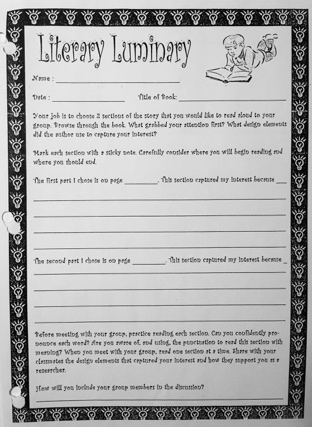 Students will work independently to complete a model example of the Literary Luminary role sheet. Students will have the opportunity to share their writing with the class.Students will store this model in their duotang for future reference.Students will complete an example for their duotang.Students will work independently to complete a model example of the Literary Luminary role sheet. Students will have the opportunity to share their writing with the class.Students will store this model in their duotang for future reference.Action:  During /Working on it (time given for each component, suggested 15-40 min)	
Introduce new learning or extend/reinforce prior learning, provide opportunities for practice & application of learning.Action:  During /Working on it (time given for each component, suggested 15-40 min)	
Introduce new learning or extend/reinforce prior learning, provide opportunities for practice & application of learning.Action:  During /Working on it (time given for each component, suggested 15-40 min)	
Introduce new learning or extend/reinforce prior learning, provide opportunities for practice & application of learning.Action:  During /Working on it (time given for each component, suggested 15-40 min)	
Introduce new learning or extend/reinforce prior learning, provide opportunities for practice & application of learning.Time: 11:45 – 12:05  (Indicate time breakdown of instructional elements)Teacher will prompt students to form their Literature Circle groups to discuss rolesTeacher will circulate and answer any questionsTime: 11:45 – 12:05  (Indicate time breakdown of instructional elements)Teacher will prompt students to form their Literature Circle groups to discuss rolesTeacher will circulate and answer any questionsStudents will discuss and decide on roles for the first meeting of their literature circle.Students will spend time reading and working on role sheetsStudents will discuss and decide on roles for the first meeting of their literature circle.Students will spend time reading and working on role sheetsConsolidation & Connection (Reflect and Connect) (5-15 min.) 	
Help students demonstrate what they have learned, provide opportunities for consolidation and reflection.Consolidation & Connection (Reflect and Connect) (5-15 min.) 	
Help students demonstrate what they have learned, provide opportunities for consolidation and reflection.Consolidation & Connection (Reflect and Connect) (5-15 min.) 	
Help students demonstrate what they have learned, provide opportunities for consolidation and reflection.Consolidation & Connection (Reflect and Connect) (5-15 min.) 	
Help students demonstrate what they have learned, provide opportunities for consolidation and reflection.Time: 12:50 – 1:10(Indicate time breakdown of instructional elements)Teacher will hand out clothes pins and instruct students to place them on the role they are taking for the first circle meeting.Time: 12:50 – 1:10(Indicate time breakdown of instructional elements)Teacher will hand out clothes pins and instruct students to place them on the role they are taking for the first circle meeting.Students will place their clothes pin on the appropriate role.Students will place their clothes pin on the appropriate role.Extension Activities/Next Steps (where will this lesson lead to next) 	Extension Activities/Next Steps (where will this lesson lead to next) 	Extension Activities/Next Steps (where will this lesson lead to next) 	Extension Activities/Next Steps (where will this lesson lead to next) 	In the next lesson, students will prepare for their first literature circle.In the next lesson, students will prepare for their first literature circle.In the next lesson, students will prepare for their first literature circle.In the next lesson, students will prepare for their first literature circle.Personal Reflection (what went well, what would I change, what will I have to consider in my next lesson for this subject/topic)The Lesson:The Teacher:Personal Reflection (what went well, what would I change, what will I have to consider in my next lesson for this subject/topic)The Lesson:The Teacher:Personal Reflection (what went well, what would I change, what will I have to consider in my next lesson for this subject/topic)The Lesson:The Teacher:Personal Reflection (what went well, what would I change, what will I have to consider in my next lesson for this subject/topic)The Lesson:The Teacher: